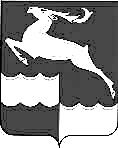 АДМИНИСТРАЦИЯ КЕЖЕМСКОГО РАЙОНАКРАСНОЯРСКОГО КРАЯПОСТАНОВЛЕНИЕ28.06.2022					  № 472-п				        г. КодинскО предоставлении отсрочки по уплате арендной платы по договорам аренды муниципального имущества субъектам малого и среднего предпринимательства и самозанятым гражданамВ соответствии с Указом Президента Российской Федерации от 16.03.2022 № 121 «О мерах по обеспечению социально-экономической стабильности и защиты населения в Российской Федерации», постановлением Правительства Красноярского края от 17.05.2022 № 412-п «О предоставлении отсрочки по уплате арендной платы по договорам аренды недвижимого имущества, находящегося в государственной собственности Красноярского края (за исключением земельных участков), заключенным с арендаторами, являющимися субъектами малого и среднего предпринимательства и самозанятыми гражданами», руководствуясь ст.ст. 17, 20, 32 Устава Кежемского района, ПОСТАНОВЛЯЮ:1. Предоставить юридическим лицам и индивидуальным предпринимателям (арендаторам), включенным по состоянию на 17.05.2022 в Единый реестр субъектов малого и среднего предпринимательства, в соответствии с Федеральным законом от 24.07.2007 № 209-ФЗ «О развитии малого и среднего предпринимательства в Российской Федерации», отсрочку по уплате арендной платы по договорам аренды недвижимого имущества, находящегося в муниципальной собственности муниципального образования Кежемский район.2. При обращении до 31.12.2022 с соответствующим заявлением арендатора, в течение 10 рабочих дней обеспечить заключение дополнительного соглашения с указанным арендатором, предусматривающего отсрочку уплаты арендной платы по договорам аренды за муниципальное недвижимое имущество  и ее уплату, путем перечисления суммы долга в течение срока действия отсрочки, равными долями в каждый платежный период. 3. Задолженность по арендной плате, образовавшуюся у субъектов поддержки в период отсрочки подлежит уплате не ранее 01.01.2023 и не позднее 01.01.2025 поэтапно, не чаще одного раза в месяц, равными платежами, размер которых не превышает размера половины ежемесячной арендной платы по договору аренды, в сроки, предусмотренные договором аренды (дополнительным соглашением). 4. Отсрочка по уплате арендных платежей предоставляется за период с 23.03.2022 по 31.12.2022 (включительно).5. Установить с 23.03.2022 по 31.12.2022 (включительно) запрет на повышение в одностороннем порядке по инициативе арендодателя, действующего размера арендной платы по договорам аренды недвижимого имущества, находящегося в муниципальной собственности Кежемского района (за исключением земельных участков), заключенным с субъектами малого и среднего предпринимательства и самозанятыми гражданами.6. Управлению имущественных отношений администрации Кежемского района обеспечить заключение с субъектами малого и среднего предпринимательства дополнительных соглашений, предусматривающих отсрочку уплаты арендной платы по договорам аренды недвижимого имущества, находящегося в муниципальной собственности муниципального образования Кежемский район.7. Контроль за исполнением настоящего постановления возложить на заместителя Главы Кежемского района по экономике и финансам Фраиндт С.А.8. Постановление вступает в силу со дня, следующего за днем его официального опубликования в газете «Кежемский Вестник», подлежит размещению на официальном сайте муниципального образования Кежемский район Красноярского края и распространяется на правоотношения, возникшие с 17.05.2022.Глава района								     П.Ф. Безматерных